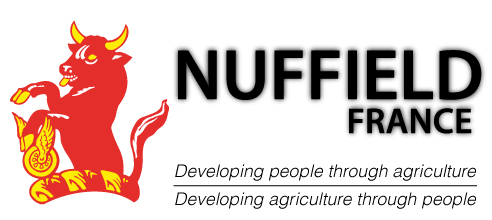 	             www.nuffieldfrance.frDOSSIER DE CANDIDATURE – BOURSE NUFFIELD 2021A compléter et à envoyer sous format pdf avant le 15 octobre 2020 à contact@nuffieldfrance.frAttention : tout dossier incomplet ne pourra être pris en considération.INFORMATIONS SUR LE CANDIDATNom : Prénom :Adresse :Code Postal :Ville :Date de naissance :Nationalité :Email :Téléphone mobile :Téléphone fixe :Niveau d’anglais (diplômes éventuels) :PROFESSION ACTUELLE Activité de l’entreprise et fonction que vous exercez actuellement :Indiquez les expériences professionnelles que vous auriez eues avant votre emploi actuel ou que vous exercerez aujourd’hui en parallèle :Indiquez si vous avez des responsabilités professionnelles et précisez le rôle que vous avez au sein de ces organisations :SUJET D'ÉTUDE(1 page maximum)Titre et description du sujet d’étude que vous souhaiteriez approfondir :Expliquez pourquoi ce sujet mérite-t-il d’être sélectionné :Expliquez comment vous pensez pouvoir tirer des bénéfices de votre année d’étude et comment vous souhaitez faire partager vos connaissances et votre expérience :Expliquez pourquoi vous souhaiteriez bénéficier de la bourse Nuffield :RECOMMANDATIONSPour appuyer votre candidature, nous conseillons de fournir des lettres de recommandation venant de personnes du milieu agricole connaissant le candidat (employeur, supérieur hiérarchique, collègue de travail, autre...). Si votre dossier de candidature est retenu, vous serez invité à vous présenter devant le jury de sélection qui aura lieu vers la mi-novembre à Paris.CANDIDATURE BOURSE NUFFIELD FRANCE 2021Je soussigné(e), …………………………………………………, candidat(e) à la bourse Nuffield 2021 certifie l’exactitude des renseignements fournis dans le présent dossier.J’ai pris connaissance du profil requis et des obligations de la bourse Nuffield et m’engage à respecter les conditions de participation indiquées :Le profil requis pour devenir lauréat Nuffield :Avoir envie de faire partie activement d’un réseau agricole international.S’engager à faire vivre le réseau : prendre part aux activités bénévoles de l’association et représenter le réseau Nuffield dans ses propres activités Avoir un réel savoir-être pour “représenter” la France lors des activités du réseau à l’international mais aussi pour contribuer à la vie de l’association en France.Prendre conscience qu’être lauréat c’est être un représentant du réseau international et de la FranceÊtre doté d’une solide expérience professionnelle dans le milieu agricole (agriculteur ou salarié).Avoir envie d’incarner la dynamique de changement en agriculturePassionné, enthousiaste, curieux, ouvert d’esprit, mature, bon communicant, enclin à partager son expérience, doté d’un esprit de synthèse.Être capable d’organiser le travail sur son exploitation  ou à son poste pour concilier et mener à bien son parcours de lauréat Nuffield.Avoir un bon niveau d’anglais (à perfectionner durant le parcours).Etre de nationalité française.Avoir entre 25 et 40 ans.Obligations :Pouvoir se présenter au jury de sélection mi novembre en cas de retenue de votre candidature.S’engager à approfondir un sujet d’étude (laissé au libre choix du candidat).Pouvoir se libérer au moins 12 semaines dans les 2 années suivant la sélection.Utiliser le montant de la bourse (défini en fonction du budget de l'association) via :la participation à la Contemporary Scholar Conference (environ 2 000€)les taxes Nuffield International (environ 500€)les frais de déplacement liés à l’étude (billets d'avion, location de véhicule, hébergement, autres suivant validation du bureau).un éventuel service de remplacement sur l'exploitation agricolela participation aux activités de l’associationRendre des comptes réguliers à l’association concernant les voyages (budgets, communication) Fournir un rapport et une présentation orale publique pour rendre compte de l’expérience NuffieldParticiper activement au réseau à l’international et en FranceDate et signature